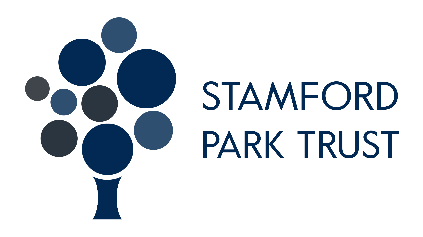 Please email your application form to humanresourcesteam@asfc.ac.uk once completeWe are committed to safeguarding and promoting the welfare of children and young people and expect all staff and volunteers to share this commitment.To enable us to process your application form, please ensure that all relevant information is completed.  Checks may be undertaken to verify the information supplied on this form.  Please complete in black ink or type.  All applications will be treated in strictest confidence.TION FOR TEACHING EMPLOYMENTTION FOR TEACHING EMPLOYMENTPlease give details of all qualifications you have gained starting with your secondary education to the present day.Starting with the most recent please list any other positions held and include whether the position was full time or part time. Please provide an explanation for any gaps in your employment history.  Continue on a separate sheet if necessary.A supporting statement must be submitted with this application indicating why you have applied for the position. You should make statements which demonstrate how your qualifications and experience match the criteria outlined in the person specification. Please note, if there is no supporting statement with your application, you may not be shortlisted for interview.Please provide details of two employment referees who can comment on your suitability for the post. One should be your current or most recent employer. If you are in or just completed full time education, one reference should be from your school, college or university. We cannot accept references from relatives or friends and may take additional references in respect of previous employers from those provided without notification to you where this involved working with children, young people or vulnerable adults.Please state whether (to your knowledge) you are related to, or have a close personal relationship with any employee of Stamford Park Trust or any member of the board of Trustees?In submitting this application, I agree to Stamford Park Trust processing and storing information about me, including the sensitive personal data I have provided which will be used for monitoring purposes only.As part of Keeping Children Safe in Education (KCSIE) Stamford Park Trust will carry out checks on social media handles if you are shortlisted for interview. HR will confirm this in the invite to interview and ask which social media accounts you hold. I have read and agree with the statement and agree to social media checks being carried outSigned:      					Date:      I declare that the particulars given are correct and I have not withheld any facts that may unfavourably affect my application.  I accept that to withhold or falsify information could result in disciplinary actionSigned:      					Date:      Equal Opportunities FormOnce you have completed this form (completion is optional), please return it to the HR department.Title (please tick): Dr   Mx   Miss   Mr   Mrs   Ms   Ind   Pr   Misc Name:What best describes your gender identity?Male   Female   Non- Binary   Prefer not to say   Prefer to self-describe as………………………………Is your gender identity the same as the sex you were assigned at birth?Yes   No   Prefer not to say Do you identify as trans?Yes   No   Prefer not to say   Prefer to self-describe as………………………………Do you identify as intersex?Yes   No   Prefer not to say Are you married or in a civil partnership?	Yes   No   Prefer not to say Do you consider yourself to have a disability?	Yes   No   Prefer not to say Disability is defined by the Equality Act 2010 as a physical or mental impairment that has a substantial and long-term adverse effect on someone’s ability to carry out normal day-to-day activities.What is your sexual orientation?Heterosexual/straight			Gay man		Bisexual				Prefer not to say	Gay woman/Lesbian	Prefer to self-describe as ………………………………………………………………….What is your religion or belief?Jewish		 			No religion		Muslim		 			Sikh			Buddhist				Hindu			Christian	 			Prefer not to say	Rastafarian	Other religion (please specify) ………………………………………………………….What is your ethnicity?Asian/Asian BritishIndian		 	Bangladeshi	Pakistani	 	Chinese		Vietnamese	 	Japanese	Filipino		 	Malaysian	Other Asian Background (please specify) ……………………….…………………………Black or Black BritishAfrican			Caribbean	Other Black Background (please specify) …………………………………………………….Middle Eastern and North AfricaArab – Middle Eastern		Arab – North African	Other Middle Eastern (please specify) …………………….………………………Mixed HeritageWhite and Black African		 	White and Black Caribbean	White and Asian		Other Mixed Background (please specify) ………………………………………………….WhiteEnglish		 		Scottish		British		 		Irish		Welsh		 		Roma		Other White Background (please specify) …………………………………………………Other Ethnic Group (please specify) ……………………………………………………………Prefer not to say	Thank you for taking the time to complete this formI give Stamford Park Trust permission to use my data, as collated in the completion of this form, for the purposes stated below.Name:Signed:Date:Stamford Park Trust is committed to recruit, retain and develop a workforce that reflects the diverse communities that we serve. The trust will continually strive to encourage and manage diversity through the development and value of positive policies to promote equality of opportunity for all, ensuring that all existing and prospective members of staff are treated in a fair and equal manner regardless of the employee’s age, disability, gender reassignment, gender identity, marriage / civil partnership status, pregnancy and maternity, race, religion or belief, sex and sexual orientation. The information provided on this form will be treated in the strictest confidence, and will not be seen by anyone within the trust outside of the HR department. Any information provided will be used for statistical analysis, including analysis in relation to diversity in recruitment practices, development opportunities, grading structures and geographical diversity. No data will be published or used in a way that allows an individual to be identified. Data relating to potential members of staff who are unsuccessful in gaining employment will be retained for a period of 6 months, at which point it will be destroyed. Data relating to members of staff will be retained for the period of their employment only; once their employment has ended with the trust, this data will be destroyed. Completion of this form is optional; please indicate in the relevant section above that you do or do not give your express permission for your personal data to be used only for the purposes stated.Please email your application form to humanresourcesteam@asfc.ac.uk once completePERSONAL DETAILSPost Applied forTitleSurnameFirst Name(s)AddressPostcodeDaytime Tel NoHome Tel NoMobile Tel NoEmail addressNational Insurance NoTRN No (if Applicable)Please delete as appropriateAre you subject to any legal restrictions in respect of your employment in the UK?Please delete as appropriateAre you subject to any legal restrictions in respect of your employment in the UK?Yes/NoDo you require a work permit?Do you require a work permit?Yes/NoEDUCATION AND QUALIFICATIONSName of EstablishmentFromToQualifications Awarded, includingGrade, Level, Class and  Subjects StudiedFull-time or Part-timeDate Qualification AwardedEMPLOYMENT EXPERIENCEPlease give the name and address of your current or latest employerDate Employed FromDate Employed ToReason for leavingPost HeldSalary/Wage (Gross)£What period of notice are you required to give?Please give a brief description of your main duties and responsibilities.Please give a brief description of your main duties and responsibilities.Name & Address of EmployerPosition Held and Brief Description of DutiesFromToReason for LeavingSUPPORTING STATEMENTREFERENCESNameNamePosition	PositionRelationshipto you	Relationshipto youAddress including postcode	Address including postcode	e-mail address	e-mail addressTel No		Tel NoReferences will be requested for shortlisted applicants prior to interview. Please tick box below if not convenientReferences will be requested for shortlisted applicants prior to interview. Please tick box below if not convenientReferences will be requested for shortlisted applicants prior to interview. Please tick box below if not convenientReferences will be requested for shortlisted applicants prior to interview. Please tick box below if not convenientRELATIONSHIP/CONFLICT OF INTERESTDATA PROTECTION / KEEPING CHILDREN SAFE IN EDUCATION DECLARATION